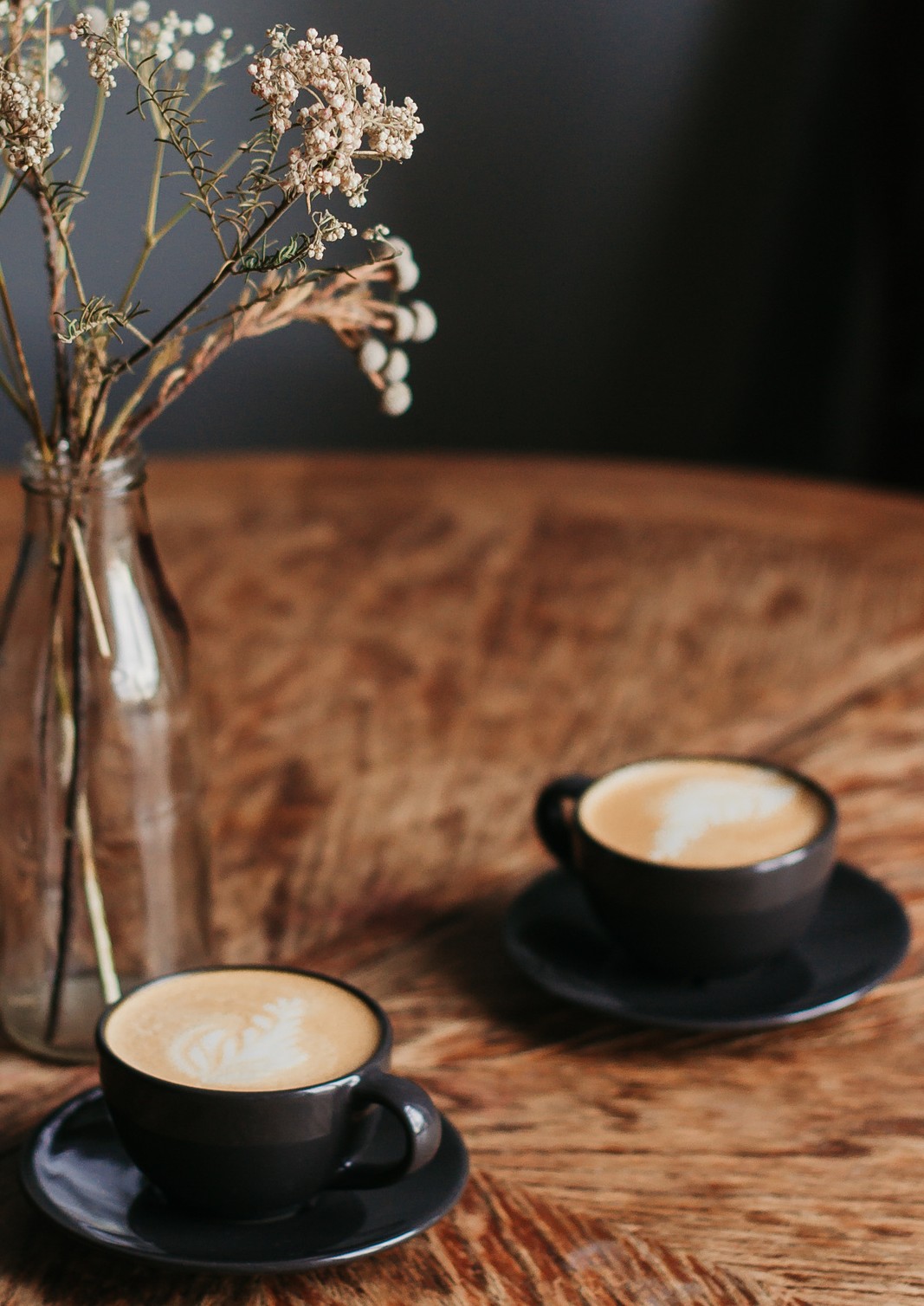 BULLET JOURNALNOMBREEMAIL TLFNO.